授权委托书本人         （姓名）系         （投标人名称）的法定代表人，现委托   （姓名）为我方代理人。代理人根据授权，以我方名义签署、澄清、说明、补正、递交、撤回、修改       （标段名称）           （标段编号）投标文件、签订合同和处理有关事宜，其法律 后果由我方承担。委托期限：                   。代理人无转委托权。附：法定代表人身份证明及被授权人身份证明投标人：                               （盖单位章）法定代表人：                           （签字或盖章）身份证号码：                          委托代理人：                             （签字）身份证号码：                             	年     月     日法定代表人身份证国徽面扫描件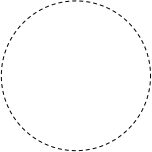 加盖法定代表人身份证人像面扫描件单位公章被授权人身份证国徽面扫描件被授权人身份证人像面扫描件